Název oddílu
člen Asociace TOM ČR
IČO: 
Sídlo: 
Bankovní spojení:
webovky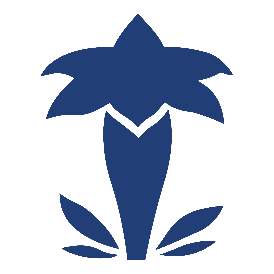 Vedoucí oddílu: Jméno, Adresa, Tel. +420 xxx xxx xxx, Email: POTVRZENÍ O POSKYTNUTÍ VĚCNÉHO DARUPotvrzuji, žeNázev firmy / osoby
Sídlo
IČO: poskytl dne 1. 1. 2019 našemu oddílu Název oddílu, sídlo, IČO: 64439313 věcný dar v částce 0000,00 Kč.V Otrokovicích dne 1. 1. 2019Název oddílu.........................................................................Jménovedoucí oddílu